DECLARACIÓN 1: El firmante candidato manifiesta bajo la gravedad del juramento, no encontrarse incurso en casual de inhabilidad, incompatibilidad o conflicto de intereses para participar en la presente convocatoria, así como para ejercer como Decano ante la Facultad (seleccionada) en el evento de resultar electo, de conformidad con la Constitución Política, la Ley y en los estatutos de la Universidad.DECLARACIÓN 2: El firmante candidato autoriza el tratamiento de datos personales para el proceso de elección al cual se inscribe. El firmante  consiente de los derechos que le asiste conforme a la Ley 1581 de 2012 y consiente que la finalidad del tratamiento de datos es para el proceso de elección,  autorizo de manera libre, voluntaria, previa, explícita, informada e inequívoca para que en los términos legalmente establecidos la Universidad de Cundinamarca realice la recolección, almacenamiento, uso, circulación, transferencia, supresión y en general, el tratamiento de los datos personales que he procedido a entregar o que entregaré en virtud del proceso de elección y en todo caso autorizó para que se dé publicidad de mis datos con el propósito de surtir el proceso de elección y designación al cual me inscribo. La autorización para recolección, almacenamiento, uso, circulación, supresión y en general, el tratamiento de los datos personales, incluso su publicidad, se extiende con posterioridad al proceso de elección, como fuente de información sobre el proceso eleccionario, sus participantes y su información. Declaro conocer que los datos personales objeto de autorización, serán para el presente proceso de elección, y por tanto la autorización se extiende a consultas, y publicidad de la misma dentro del proceso de elección y posterior a éste, siempre y cuando guarde relación con el mismo y autoriza a la Universidad para restringir su acceso, cuando a criterio de la Universidad de Cundinamarca, no resulte justificada la intención de acceso a dicha información o datos y en todo caso  el firmante autoriza el público acceso a la información y datos en el marco del presente proceso de elección, lo cual extiendo en autorización para obtención, divulgación y publicación de datos, documentos e informaciones que en virtud de la presente inscripción aporto y aportare. La dirección de la Universidad para efectos de lo dispuesto en la Ley 1581 de 2012 y en especial en relación con la presente autorización, es la que se encuentra en el membrete del formulario de inscripción.  Se firma en Fusagasugá, el ____ del mes ____ de ______ a las ______.DECANO DE FACULTAD AL QUE ASPIRA EL CANDIDATO:DECANO DE FACULTAD AL QUE ASPIRA EL CANDIDATO:DECANO DE FACULTAD AL QUE ASPIRA EL CANDIDATO:FACULTA DE:  ____________________________________FACULTA DE:  ____________________________________FACULTA DE:  ____________________________________FACULTA DE:  ____________________________________FACULTA DE:  ____________________________________INFORMACIÓN PERSONALINFORMACIÓN PERSONALINFORMACIÓN PERSONALINFORMACIÓN PERSONALINFORMACIÓN PERSONALINFORMACIÓN PERSONALINFORMACIÓN PERSONALINFORMACIÓN PERSONALNombres:Nombres:Nombres:Apellidos:Apellidos:Documento de Identidad: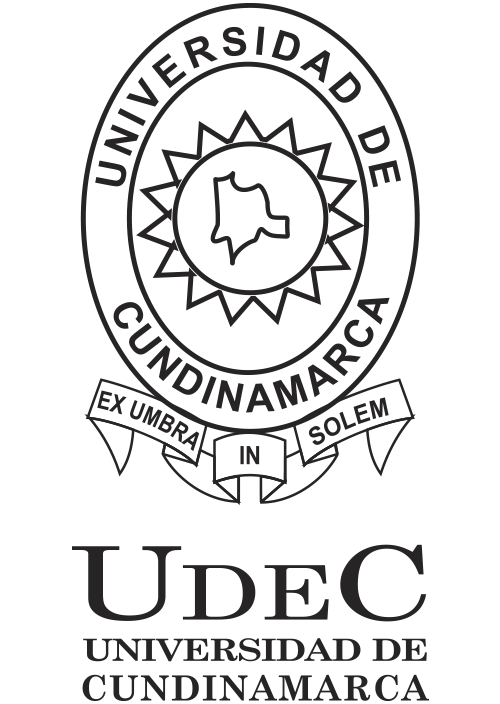 Documento de Identidad:Documento de Identidad:Lugar de Expedición Lugar de Expedición Teléfono:Teléfono:Teléfono:Celular:Celular:Dirección Email:Dirección Email:Dirección Email:Dirección Correspondencia:Dirección Correspondencia:Dirección Correspondencia:DOCUMENTOS ANEXOSDOCUMENTOS ANEXOSDOCUMENTOS ANEXOSDOCUMENTOS ANEXOSDOCUMENTOS ANEXOSDOCUMENTOS ANEXOSDOCUMENTOS ANEXOSDOCUMENTOSDOCUMENTOSDOCUMENTOSDOCUMENTOSFOLIOS1Hoja de Vida del candidatoHoja de Vida del candidatoHoja de Vida del candidato2Copia de la Cédula de CiudadaníaCopia de la Cédula de CiudadaníaCopia de la Cédula de Ciudadanía3Copia autentica de los Títulos Universitarios Copia autentica de los Títulos Universitarios Copia autentica de los Títulos Universitarios 4Original o copia autentica de los demás Certificados que acrediten el cumplimiento de los requisitos contemplados en el artículo 28 del Estatuto General (Acuerdo 007 de 2015).Título Profesional Universitario.Título de posgrado de Maestría o Doctorado en el área afín.Acreditar cuatro (4) años de experiencia académica universitaria y dos (2) años de experiencia administrativa directiva. Presentar propuesta de desarrollo de la Facultad en máximo diez hojas.No estar incurso en inhabilidad, incompatibilidad o conflicto de intereses.Presentar los documentos exigidos para ejercer como servidor público. Original o copia autentica de los demás Certificados que acrediten el cumplimiento de los requisitos contemplados en el artículo 28 del Estatuto General (Acuerdo 007 de 2015).Título Profesional Universitario.Título de posgrado de Maestría o Doctorado en el área afín.Acreditar cuatro (4) años de experiencia académica universitaria y dos (2) años de experiencia administrativa directiva. Presentar propuesta de desarrollo de la Facultad en máximo diez hojas.No estar incurso en inhabilidad, incompatibilidad o conflicto de intereses.Presentar los documentos exigidos para ejercer como servidor público. Original o copia autentica de los demás Certificados que acrediten el cumplimiento de los requisitos contemplados en el artículo 28 del Estatuto General (Acuerdo 007 de 2015).Título Profesional Universitario.Título de posgrado de Maestría o Doctorado en el área afín.Acreditar cuatro (4) años de experiencia académica universitaria y dos (2) años de experiencia administrativa directiva. Presentar propuesta de desarrollo de la Facultad en máximo diez hojas.No estar incurso en inhabilidad, incompatibilidad o conflicto de intereses.Presentar los documentos exigidos para ejercer como servidor público. 5Una Propuesta de Desarrollo de la Facultad en un máximo de diez (10) páginas tamaño carta a doble espacio, letra arial tamaño once (11). Una Propuesta de Desarrollo de la Facultad en un máximo de diez (10) páginas tamaño carta a doble espacio, letra arial tamaño once (11). Una Propuesta de Desarrollo de la Facultad en un máximo de diez (10) páginas tamaño carta a doble espacio, letra arial tamaño once (11). 6Certificado de antecedentes disciplinarios expedido por la Procuraduría General de la Nación - vigente Certificado de antecedentes disciplinarios expedido por la Procuraduría General de la Nación - vigente Certificado de antecedentes disciplinarios expedido por la Procuraduría General de la Nación - vigente 7Certificado de responsabilidad fiscal expedido por la Contraloría General de la República - vigenteCertificado de responsabilidad fiscal expedido por la Contraloría General de la República - vigenteCertificado de responsabilidad fiscal expedido por la Contraloría General de la República - vigente8Certificado de antecedentes judiciales expedido por la Policía Nacional - vigenteCertificado de antecedentes judiciales expedido por la Policía Nacional - vigenteCertificado de antecedentes judiciales expedido por la Policía Nacional - vigente9Manifestación bajo la gravedad del juramento de no estar incurso en inhabilidad, incompatibilidad o conflicto de intereses.Manifestación bajo la gravedad del juramento de no estar incurso en inhabilidad, incompatibilidad o conflicto de intereses.Manifestación bajo la gravedad del juramento de no estar incurso en inhabilidad, incompatibilidad o conflicto de intereses.Las siguientes declaraciones, hacen parte integral de la presente inscripción y se ciñen a los postulados de veracidad y buena fe.Las siguientes declaraciones, hacen parte integral de la presente inscripción y se ciñen a los postulados de veracidad y buena fe.Las siguientes declaraciones, hacen parte integral de la presente inscripción y se ciñen a los postulados de veracidad y buena fe.Las siguientes declaraciones, hacen parte integral de la presente inscripción y se ciñen a los postulados de veracidad y buena fe.Las siguientes declaraciones, hacen parte integral de la presente inscripción y se ciñen a los postulados de veracidad y buena fe._______________________________________________________________________Candidato a Decano ISABEL QUINTERO URIBEFacultad de ____________________Secretaria General Universidad de CundinamarcaUniversidad de Cundinamarca Anexo: _____ Folios totales Anexos.